ДЕПАРТАМЕНТ ОБРАЗОВАНИЯ АДМИНИСТРАЦИИ ГОРОДА ЕКАТЕРИНБУРГА МУНИЦИПАЛЬНОЕ БЮДЖЕТНОЕ ДОШКОЛЬНОЕ ОБРАЗОВАТЕЛЬНОЕ УЧРЕЖДЕНИЕ – ДЕТСКИЙ САД №385 620130, г. Екатеринбург, ул. Газетная, 48 тел. (343) 295-83-32 ИНН 6674170313 КПП 667901001 эл.почта: 2dou385@mail.ru ОГРН 10566053Детско-родительский проект по экологии в младшей группе БРазработал проект воспитатель:Хабибулина Наталья СергеевнаГ. Екатеринбург2019 г.СодержаниеПояснительная запискаАктуальность проекта……………………………………………………3Паспорт проекта………………………………………………………….4Этапы проекта…………………………………………………………….7Актуальность проектаНа протяжении дошкольного периода большая часть занятий отводится на ознакомление детей с конкретными животными, растениями, особенностями их жизни в определённых условиях. Конкретные представления на занятиях дети получают лишь о тех объектах природы, которых нет в ближайшем окружении, и их невозможно наблюдать. В этом случае воспитатель пользуется наглядными материалами (смартдоской, картины, слайды ,книги).Дети обучаются распознавать по признакам внешнего строения садовые, лесные растения, диких и домашних животных; узнают, чем они питаются, как передвигаются и многое другое.Занятия этого типа условно можно назвать первично-ознокамительными. Дети приобретают сведенья о многообразии конкретных явлений природы, обучаются важным умственным навыкам: умению анализировать, сравнивать, выделять характерное.Новое содержание знаний, которое дети могут усвоить в процессе обучающего воздействия взрослых, породило необходимость разработать новые типы занятий, которые условно можно назвать углубленно-позновательными.Формирование представлений о зависимостях природы связано с использованием новых методов обучения, в том числе наглядных: элементарное экспериментирование с объектами природы, демонстрация моделей, раскрывающих взаимосвязь растений и животных в внешней средой, целенаправленная беседа, подводящая детей к пониманию причинных связей в природе.Паспорт проектаЭтапы проектаПодготовительный этап.Подбор методической литературы по теме.Цель: сбор информации по теме.Разработка хода проекта.Цель: систематизация работы по проекту.Основной этап.Оформление консультации «Экологическое воспитание детей в семье».Цель: повышение уровня компетентности по данному вопросу.Планирование хода проекта «Мы познаем мир».Цель: систематизация работы по теме.НОД «Рыбки в аквариуме».Цель: учить изображать с помощью пластилина фигуры рыбок.Организация фотоальбома на тему «Труд детей в природе».Цель: выявление и поощрение активных семей, в которых родители занимаются приобщением детей к труду в природе.НОД «Насекомые – наши друзья»Цель: познакомить детей с понятием насекомые. Воспитывать любовь и бережное отношение к насекомым.Чтение художественной литературы (потешек, сказок, пословиц, поговорок, песен, связанных с окружающим миром (животные, растения, насекомые, птицы)).Чтение экологических сказок.Разгадывание загадок о животных.Цель: развивать логику.Игры-эксперименты.Цель: помочь детям ознакомиться с природой, окружающим миром, повысить настроение и интерес к экспериментированию.Показательная работа: «Животный мир из подручных материалов».Цель: развитие творческих способностей детей, воображения. Воспитывать бережное отношение к природе.Заключительный этап.Обобщение результатов работы в самой различной форме, их анализ, закрепление полученных знаний.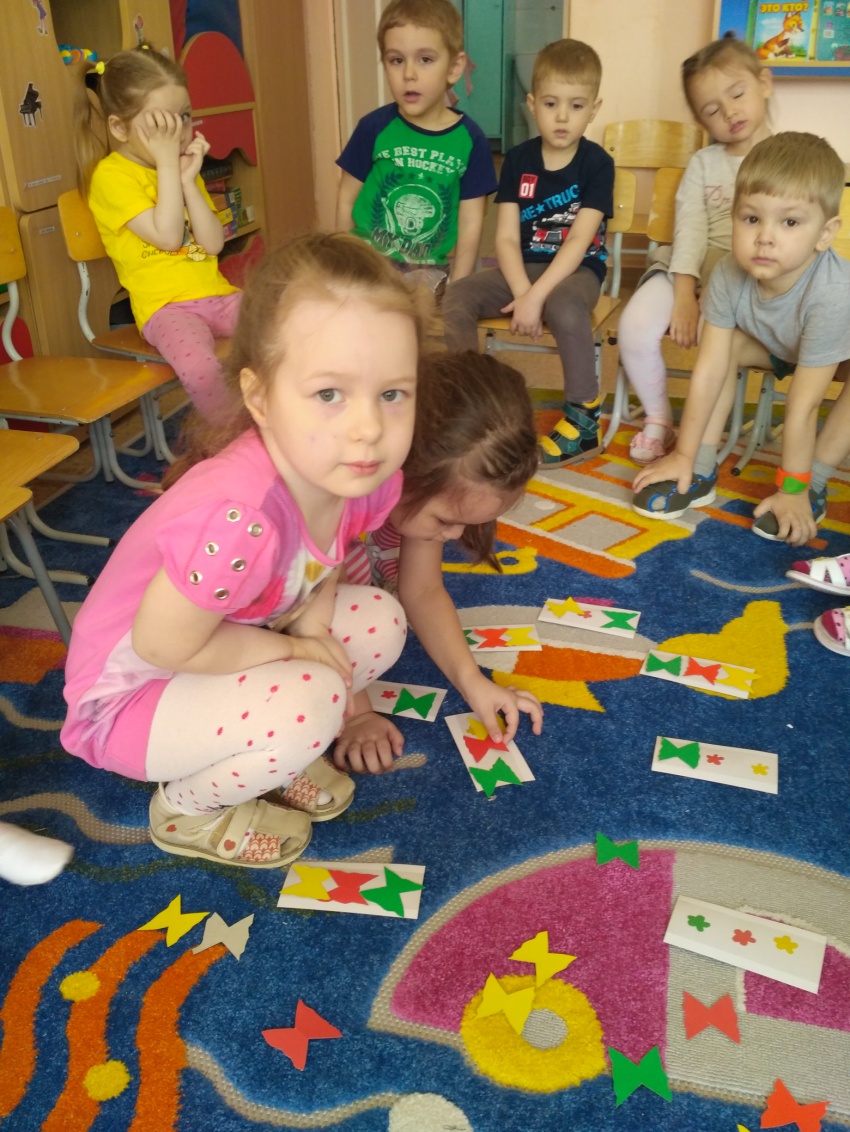 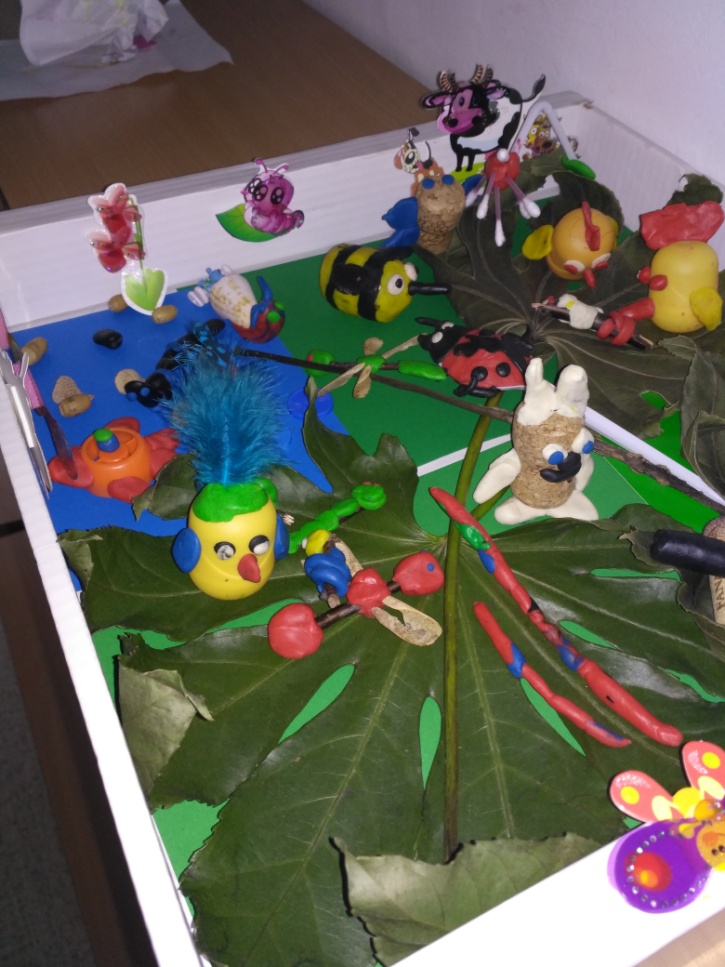 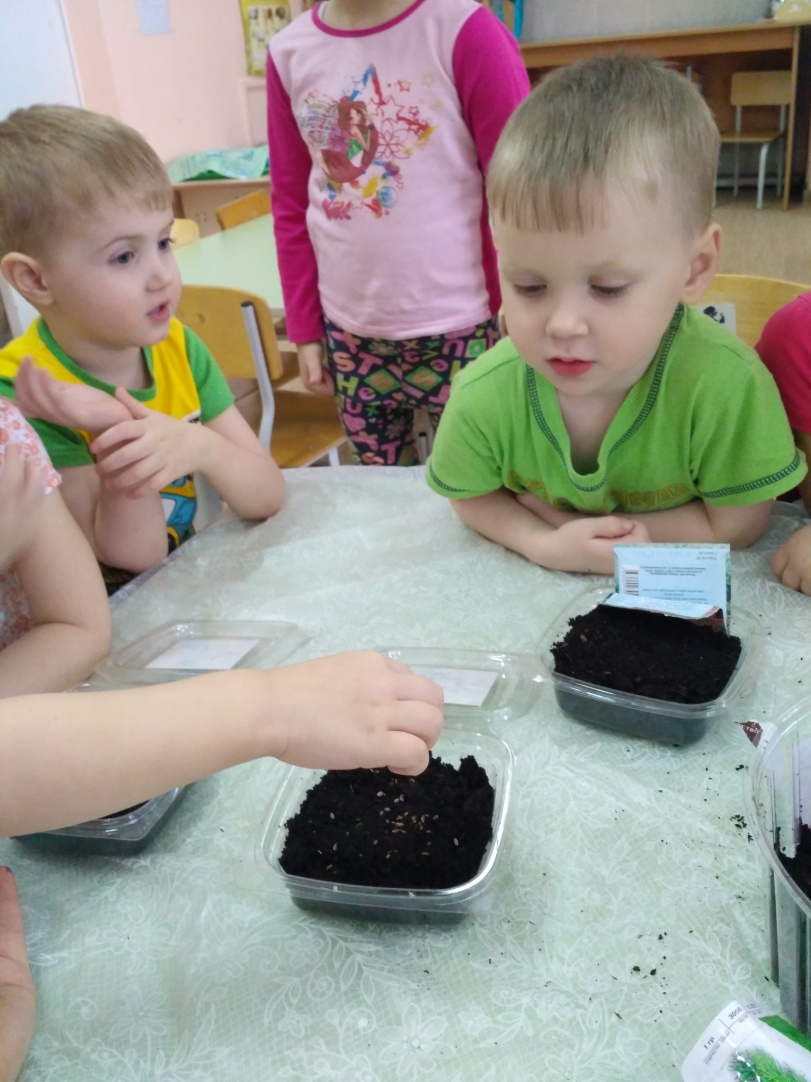 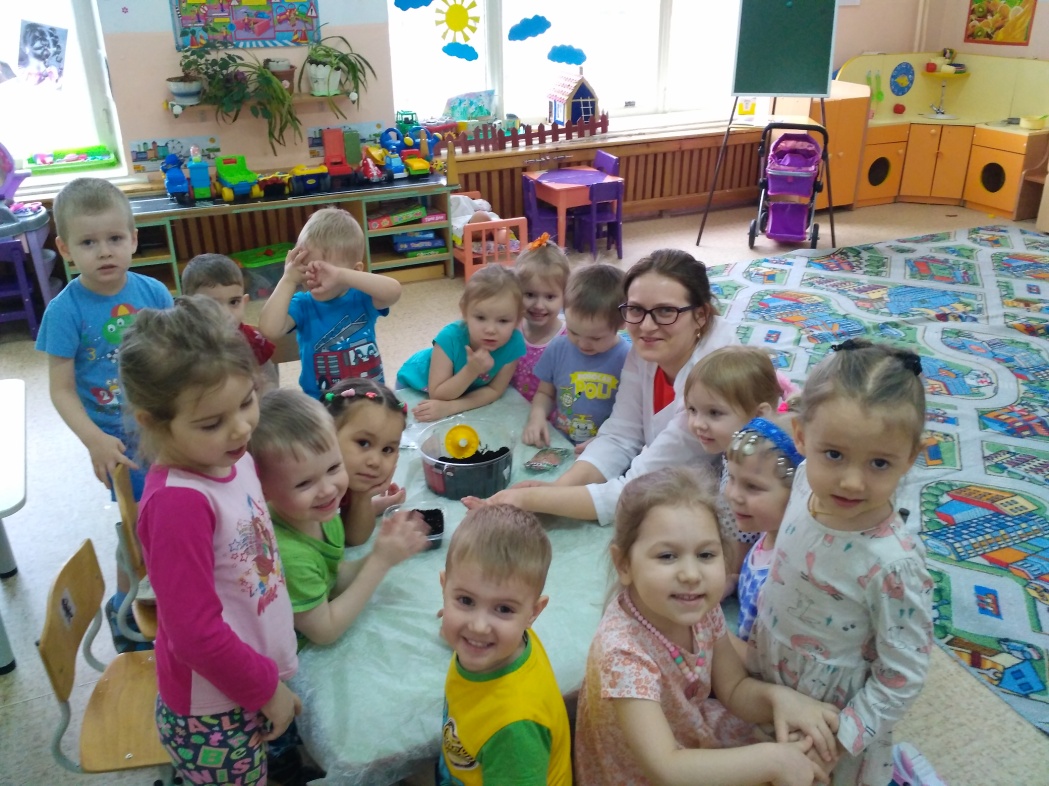 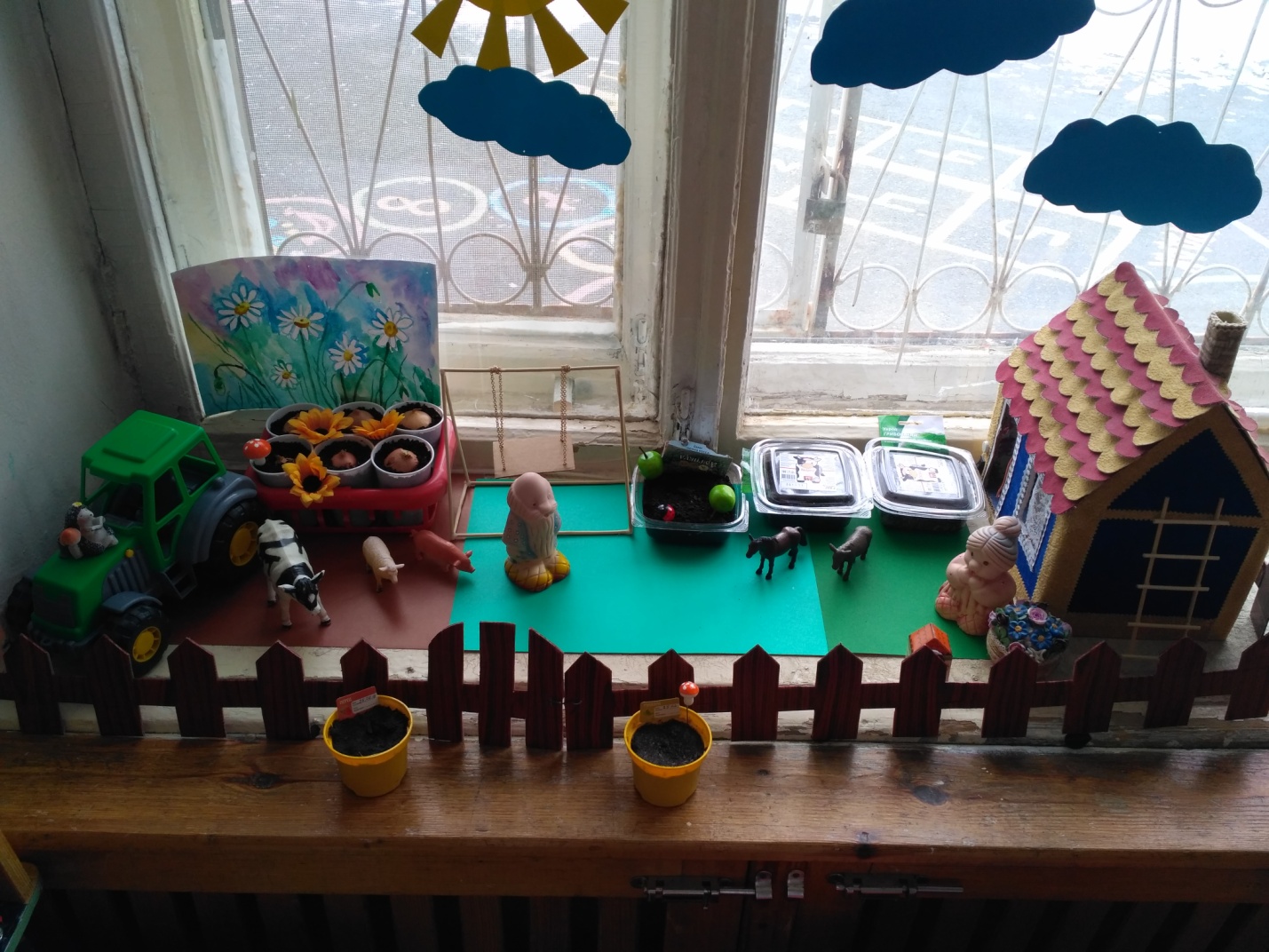 Цель проекта:создание благоприятных условий для экологического воспитания детей.Задачи проекта:Для детей:сформировать систему элементарных экологических знаний, доступных пониманию ребенка-дошкольника (прежде всего, как средство становления осознанно-правильного отношения к природе);развивать познавательный интерес к миру природы;формировать умение и навыки наблюдений за природными объектами и явлениями;воспитывать  желание сохранять природу и при необходимости оказывать ей помощь (уход за живыми объектами, а также навыков элементарной природоохранной деятельности в ближайшем окружении).Для родителей:Организовать сотрудничество с родителями в процессе реализации проекта. Совершенствовать стиль партнерских отношений с семьей, способствующим экологическому воспитанию у детей. Заинтересовать родителей жизнью группы, вызвать желание участвовать в ней.Наименование проекта:Проект «Мы познаем мир»Тип и вид проекта:Вид проекта: познавательно – информационный.Тип проекта - познавательный.По составу – групповой.Назначение проекта:Проект направлен на формирование экологических знаний, навыков у детей младшего дошкольного возраста через организацию взаимодействия с родителями. Сроки реализации проекта:Краткосрочный: 2 недели.Контроль за выполнением проекта:Старший воспитатель.Создание предметно-развивающей среды:- книги о природе;- оформление уголка «Мир природы» (домашние и дикие животные, насекомые);- набор карточек насекомые, дикие животные, домашние животные, растения, фрукты, овощи.- картотека загадок о животных;- картотека игр-экспериментов;- оформление огорода на подоконнике.Формы работы с детьми:- Наблюдения (Вода, земля, солнце);- Опыты и исследования; выращивание «Лука»- Развивающие игры; «Вершки и корешки», «Чудесный мешочек», Экологическое лото «Животные», «Цветы», «Собери картинку»- Продуктивная деятельность – рисование «Веселые паучки»; лепка «Рыбки»- Чтение художественных произведений; «Репка», «Вершки и корешки», «Пых»,- Рассматривание иллюстраций; с изображением различных растений, животных, деревьев и цветов.- Слушание музыкальных произведений, звуков природы;- Экскурсии на другие участки детского сада;- Труд в природе.- Чтение стихов, потешек, песен, загадок о растениях, животных, насекомых.- Оформление уголка природы- составление фотоальбома «Труд детей в природе».- беседа на тему «Мусор под ногами опасен»Самостоятельная деятельность детей: самостоятельное творчество (рисование, лепка, конструирование) раскраски шнуровки дидактические игры настольные игры картинки для рассматривания. Совместная деятельность в режимных моментах: Чтение художественной литературы. Физкультминутки Дидактические игры. Отгадывание загадок Подвижные игры по сказкам Игра в театральном уголке.Формы работы с родителями:Памятки для родителей «Экологические игры вместе с ребенком».Консультация «Экологическое воспитание детей в семье».Предполагаемые результаты реализации проекта:Дети должны получить первичные представления о природе, многообразии животного и растительного мира планеты, иметь простейшие представления о мероприятиях, направленных на охрану природы, осознание детьми бережного отношения к природе, важность ее охраны и формирование практических знаний, умений, навыков в уходе за растениями, животными. Активизировать работу в уголке природы.